PREFEITURA MUNICIPAL DE BOCAIUVA – MG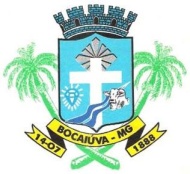 SECRETARIA MUNICIPAL DE EDUCAÇÃORua Mariana de Queiroga, 141 – Telefone: (38) 3251-2136CEP: 39390-000 – Bocaiuva-MGPROCESSO SELETIVO SIMPLIFICADO – EDITAL Nº 08/2023CONVOCAÇÃO DE CANDIDATOS PARA CONTRATO ANO 2024   	 CONVOCAMOS os candidatos relacionados abaixo, para comparecem à Secretaria de Educação, no horário agendado, portando os documentos relacionados no e que, ainda não foram entregues no envelope de conferência. Não haverá convocação por telefone. A responsabilidade pelo comparecimento na data e horário abaixo descritos, é exclusivamente do candidato. Não haverá retorno na lista, caso o candidato não compareça.            Somente foram convocados para contrato os candidatos que tiveram os documentos já conferidos pela comissão.  A documentação foi conferida e disponibilizado no site nova lista de classificação.    	As vagas serão disponibilizadas através do site da Prefeitura Municipal e na portaria da Secretaria Municipal de Educação; conforme cargo escolhido e ordem de classificação. NÃO SERÁ PERMITIDA NENHUMA MUDANÇA APÓS A ASSINATURA DO CONTRATO. BOCAIUVA/MG, 29 DE JANEIRO DE 2024.MARCELO BRANT CARNEIRO NUNESsecretário municipa de educaçãoPROFESSOR DA EDUCAÇÃO BÁSICA – PEB-1PROFESSOR DA EDUCAÇÃO BÁSICA – PEB-1PROFESSOR DA EDUCAÇÃO BÁSICA – PEB-1PROFESSOR DA EDUCAÇÃO BÁSICA – PEB-1PROFESSOR DA EDUCAÇÃO BÁSICA – PEB-1PROFESSOR DA EDUCAÇÃO BÁSICA – PEB-1LISTA GERALLISTA GERALLISTA GERALLISTA GERALAGENDAMENTOAGENDAMENTONOMECLASSIFICAÇÃODATAHORÁRIO JACIA CARLA OLIVEIRA LEITE131/01/202408:00hROSANA DE JESUS RODRIGUES DURAES231/01/202408:10h MARIA RAILMA VIEIRA DE MACEDO331/01/202408:10IVANILDA DAS GRACAS LEITE SANTOS431/01/202408:20NELCI DO CARMO MEIRA531/01/202408:20IVONE FERNANDES DURAIS TEIXEIRA631/01/202408:20ARLEIDE CRISTINA FERREIRA731/01/202408:40LUCIENE ALVES SIQUEIRA831/01/202408:40KARLA FABIANA VIEIRA SOUZA              931/01/202408:40MARIA ELIZENA NEVES DOS SANTOS1031/01/202408:40ROSILENE MARIA PRAES MACEDO1131/01/202409:00 REGINA HELENA VELOSO CARDOSO1231/01/202409:00ROSÂNGELA APARECIDA GONÇALVES CUNHA1331/01/202409:00MARIA ALICE GONÇALVES QUESADO PINHEIRO1431/01/202409:00MARIA JOSÉ GARCIA FERREIRA SANTOS1531/01/202409:20 MARIA SHIRLEIA DE SIQUEIRA1631/01/202409:20ANA CELIA LOPES MARTINS1731/01/202409:20MARIA LUCINEIA DOS SANTOS1831/01/202409:20ANDREA FABIOLA PEREIRA DE SOUZA1931/01/2024      09:50MARIA IMACULADA CARDOSO2031/01/202409:50RENATA BORGES ROSA LEITE2131/01/202409:50MARIA APARECIDA CARDOSO SOUZA2231/01/202409:50MARIA DE FATIMA PEREIRA BARROSO2331/01/202410:20HELENICE MARIA SILVA2431/01/202410:20ZILMA APARECIDA SOUTO2531/01/202410:20FABIANA  NEVES FERREIRA2631/01/202410:20ROSELY APARECIDA SOUZA DUARTE2731/01/202410:50ANGELA MARIA DA SILAVA PIRES2831/01/202410:50MARIA MARLENE XAVIER DE SOUZA2931/01/202410:50ANDREIA MARIA DE JESUS SERRA3031/01/202410:50SILVANA MARIA SANTOS MOREIRA 3131/01/2024SIBERIE CRISTINA DA SILVA CASTRO3231/01/202411:20CARLA PEIXOTO DE ALMEIDA3331/01/202411:20FABIA APARECIDA VIEIRA DE SOUZA3431/01/202414:00EDINALVA APARECIDA RAMOS GONÇALVES 3531/01/202414:00JANICE ARLENE TERRA3631/01/202414:30WILMA BARBOSA FREIRE3731/01/202414:30OSWALDINA MARIA ALFREDO BORGES3831/01/202414:30ANDRELINA DE JESUS GOMES 3931/01/202415:00MARIA SOLANJA NAPOMUCENO             4031/01/202415:00ELIZABETH APARECIDA SANTOS 4131/01/202415:00SIMONE APARECIDA DA SILVA 4231/01/202415:20ANA MARIA DE SOUZA FIGUEIREDO4331/01/202415:20